P.O. Box 1346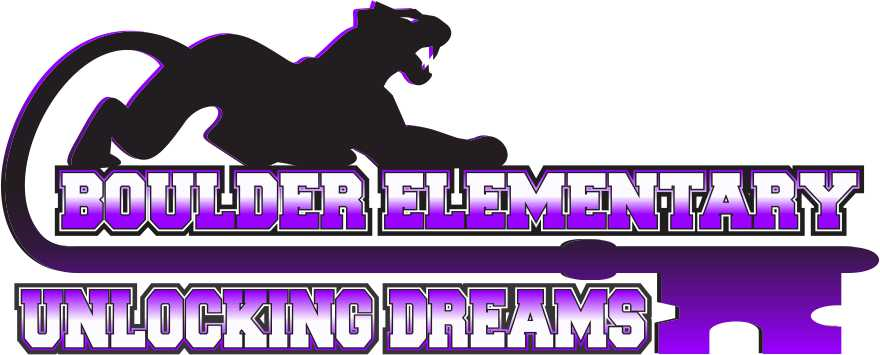 Boulder, Montana 59632Phone Number 225-3316Fax Number 225-9218http://bouldersd.schoolwires.com2020-21  SCHOOL SUPPLIESGRADE – Kinder                                                   			       		o 1 2-pocket folder o 1 pack of dry erase markers (fine tip works best) o 2 8-packs of washable markers o 1 pack of watercolor paints (8 colors) o 3 boxes of crayons (24 count) o 3 packs of regular #2 pencils o 1 pair of youth scissors o 1 backpack o 2 packages bottles of Elmer’s glue o 1 large eraser o 1 box of Ziploc bags (gallon size) o 3  packages of Graham crackerso 1 package of colored pencils******PLEASE NO FILLER PAPER WITH BINDERS PLEASE 